Phrases numériques Égal ou inégal ?Écris = ou ≠ dans chaque case.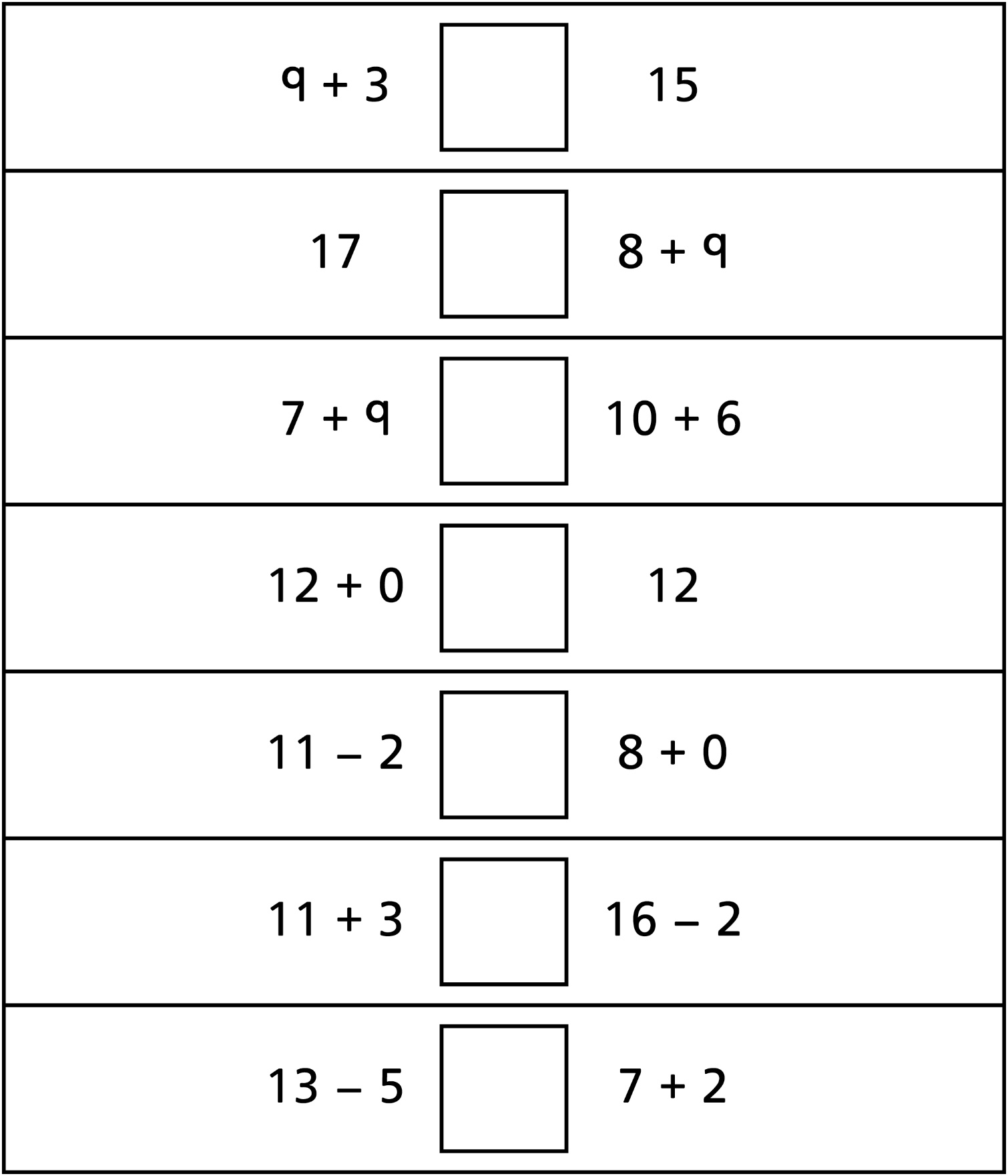 Phrases numériques Égal ou inégal ?
(pour Accommodation)Écris = ou ≠ dans chaque case.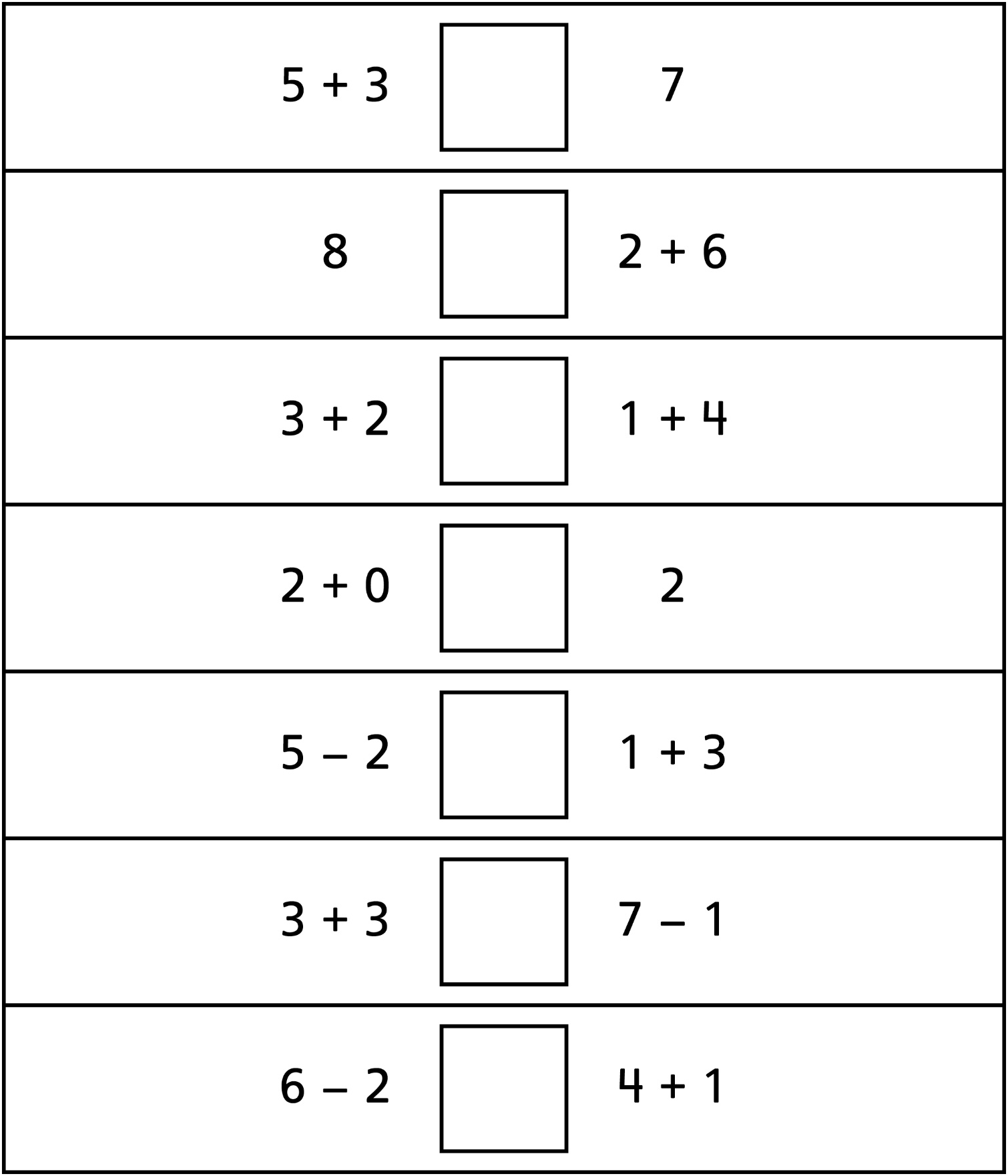 Phrases numériques Égal ou inégal ?
(pour Enrichissement pour classe combinée)Écris = ou ≠ dans chaque case.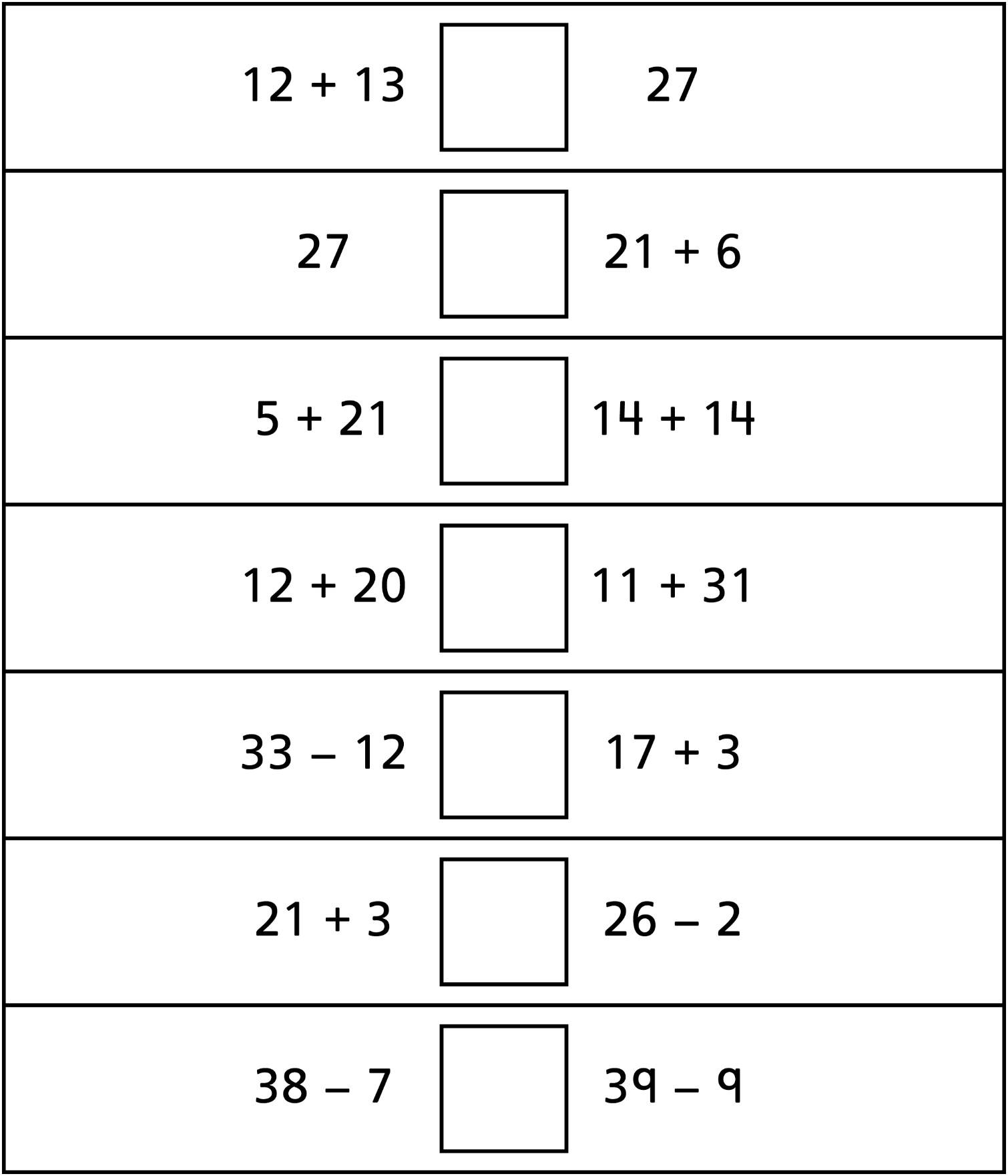 